Suicide Risk Response Protocol: Risk Assessment and Safety Plan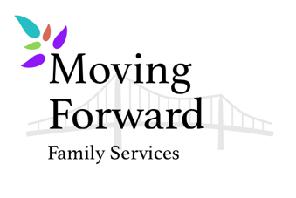 CLIENT INFORMATIONClient Name: _______________________________________________________________________________________MFFS Agency Location: _____________________________ Gender: ______ Birth Date: ___________________________Age: _______________ Phone Number: _________________________________________________________________Date of Contact: _______________________________ Time of Contact: _______________________________________REFERRAL AND RESPONSE INFORMATIONCounsellor completing risk response: ____________________________________________________________________Supervisor Contacted: ____________________________________ Date and Time: ______________________________Signature of counsellor filling out this form: ____________________________________ Date: _____________________SCREENING AND SAFETY PLANNING:RISK ASSESMENT CHEKCLISTBased on the above, what is the current level of risk?Low	Medium	HighSAFTEY PLANName: ____________________________________________________ Date: __________________________________If you have thoughts of suicide or thoughts of hurting yourself, go through the plan until you are safe. With support and time, these thoughts and feelings can pass. Your safety plan can help you tolerate uncomfortable thoughts and feelings. When these pass, you can put energy into sorting out problems that have contributed to you feeling so badly. Since it can be hard to focus and think clearly when you are feeling overwhelmed, put this in a place where you can easily use it. You can get through this difficult time. It is important to reach out for help and support.Reasons for living:______________________________________________________________________________________________________________________________________________________________________________________________________________________________________________________________________________Things to be aware of (situations, thoughts, feelings, images, mood, behaviours):______________________________________________________________________________________________________________________________________________________________________________________________________________________________________________________________________________Ways to make my environment safe:______________________________________________________________________________________________________________________________________________________________________________________________________________________________________________________________________________Ways to calm, comfort, and keep myself safe (distractions, coping skills, strategies):______________________________________________________________________________________________________________________________________________________________________________________________________________________________________________________________________________Somewhere I can go to feel safe:______________________________________________________________________________________________________________________________________________________________________________________________________________________________________________________________________________People I can contact who can support me:NamePhoneHow they can support meCare Provider I will call:AgencyPhoneHow they can support meIf all of the above doesn’t help, call the crisis lines:Suicide Support Line: 1-800-784-2433 (1-800-SUICIDE)Mental Health Support Line : 310-6789 (no area code needed)Kids Help Phone: 1-800-668-6868 www.kidshelpphone.caCrisis Line web chat: www.crisiscentrechat.caGo to the nearest Hospital Emergency Department or call 911Client’s Signature:	______________________________________________________Client’s cell phone:	______________________________________________________Counsellor’s Signature:	______________________________________________________Safety FactorsPossible questions/informationNotesImminent harm to selfAre you in immediate danger of hurtingor othersyourself or others? Tell client why you believethere is a need to report. Call 911immediatelyUnwilling/unable toInvolve client in seeking help if possible. Howparticipate in safetycan you get help? What specific actions, andplan (e.g. in psychosis,by whom? Collect information on contactsunder influence ofsubstances, unwillingto keep safe)Risk to selfAre you thinking of suicide right now? Do youhave thoughts of killing yourself? When? Howoften? Ask about frequency, intensity, mostrecent time.Risk to othersAre you feeling angry, mad, frustrated withanyone? Are you thinking of hurting or killingsomeone else? Have you hurt other peoplebefore?Suicide planHave you thought about how? When?Where? Is there a plan? What is it? (Howplanned, how soon, how prepared?)Do you have a way to carry out the plan?Who is going to find you? Who or what canhelp us disable it safely?Drug & alcohol useAre you using any substances like drugs oralcohol? Are you using any medications? Howare these affecting you? What is needed toincrease your safety or not use now?Prior suicide behaviourHave you ever tried suicide before? When,where, how did you try? Did anyone elseknow? What kind of support did you get andfrom whom? What or who was most helpfulin getting you through the experience?Mental HealthHave you ever been diagnosed with a mentalConcernshealth concern? Are you or have you everreceived mental health care?What help have you had in the past thatmight be helpful now? Link to mental healthresources.Situational changesWhat changes in situation can be made rightnow that would help keep you safe? What isdoable?Strengths availableWhat can you use right now to help keep yousafe? What activities or things help you feelbetter? Link to resources. Plan for 24 hourand short-term safety.Supports neededWho is someone who is able, acceptable, andavailable for support with whom you arecomfortable to reach out? List the contactswith phone numbers in the safety plan.✓✓✓Previous suicide attempts or accidentsPrevious suicide attempts or accidentsSuicide in family or peer groupSuicide in family or peer groupLosses, pressures, rejections or failuresLosses, pressures, rejections or failuresSafety or support is absent or inadequateSafety or support is absent or inadequateSafety or support is absent or inadequateWithdrawal and isolationWithdrawal and isolationSigns of depressionPoor coping skillsMedical/psychiatric problems for self or familyMedical/psychiatric problems for self or familyMedical/psychiatric problems for self or familySexual, Gender or cultural issuesSexual, Gender or cultural issuesAccess to lethal meansSubstance use problemsSubstance use problemsPhysical or sexual abuseLearning or cognitive problemsLearning or cognitive problemsClient is maleLoss or emotional deprivationLoss or emotional deprivationChronic familial discordRecent changes in prescription medicationRecent changes in prescription medicationSuicidal IdeationLEVEL OF RISK SCALELEVEL OF RISK SCALELEVEL OF RISK SCALERisk FactorPotential Risk✓Significant Risk✓Imminent Risk✓(low)✓(medium)✓(high)✓IntentionIdeation with restraintAmbivalenceIntentionPlanNo planPlan not well formedWell formulated planOpportunity/MeansNo opportunity orOpportunity or means notOpportunity and meansmeansreadily available.availablePerceived SupportSeveralAt least oneNone perceivedFuture PlansYesSomeNoneFuture PlansYesSomeNone